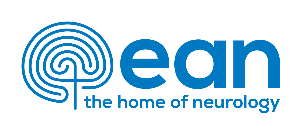 EAN Fellowship 2023 – research experienceRecommendation by current departmentHead of department:      Institution:      Address:      Tel:      E-mail:      I recommendName of Applicant:      for an EAN Fellowship to carry out the experience projectTitle of Project:       atHosting Department:       The applicant will be given leave of absence for the duration of the fellowship.…………………………………………		                            …………………………..……………..	Date							Signature head of Department